LOCATION.--Lat 40°55'25", long 93°07'55" referenced to North American Datum of 1927, Lucas County, IA, Hydrologic Unit 10280201, on left bank 15 ft downstream from bridge on 420th Street, 4.6 mi southeast of Russell, and 0.7 mi upstream from mouth.DRAINAGE AREA.--13.2 mi².PERIOD OF RECORD.--Discharge records from June 1952 to September 1962.GAGE.--Water-stage recorder and concrete control. Datum of gage is 901.73 ft above National Geodetic Vertical Datum of 1929 (levels by U.S. Soil Conservation Service).A summary of all available data for this streamgage is provided through the USGS National Water Information System web interface (NWISWeb). The following link provides access to current/historical observations, daily data, daily statistics, monthly statistics, annual statistics, peak streamflow, field measurements, field/lab water-quality samples, and the latest water-year summaries. Data can be filtered by parameter and/or dates, and can be output in various tabular and graphical formats.http://waterdata.usgs.gov/nwis/inventory/?site_no=06903500The USGS WaterWatch Toolkit is available at: http://waterwatch.usgs.gov/?id=ww_toolkitTools for summarizing streamflow information include the duration hydrograph builder, the cumulative streamflow hydrograph builder, the streamgage statistics retrieval tool, the rating curve builder, the flood tracking chart builder, the National Weather Service Advanced Hydrologic Prediction Service (AHPS) river forecast hydrograph builder, and the raster-hydrograph builder.  Entering the above number for this streamgage into these toolkit webpages will provide streamflow information specific to this streamgage.A description of the statistics presented for this streamgage is available in the main body of the report at:http://dx.doi.org/10.3133/ofr20151214A link to other streamgages included in this report, a map showing the location of the streamgages, information on the programs used to compute the statistical analyses, and references are included in the main body of the report.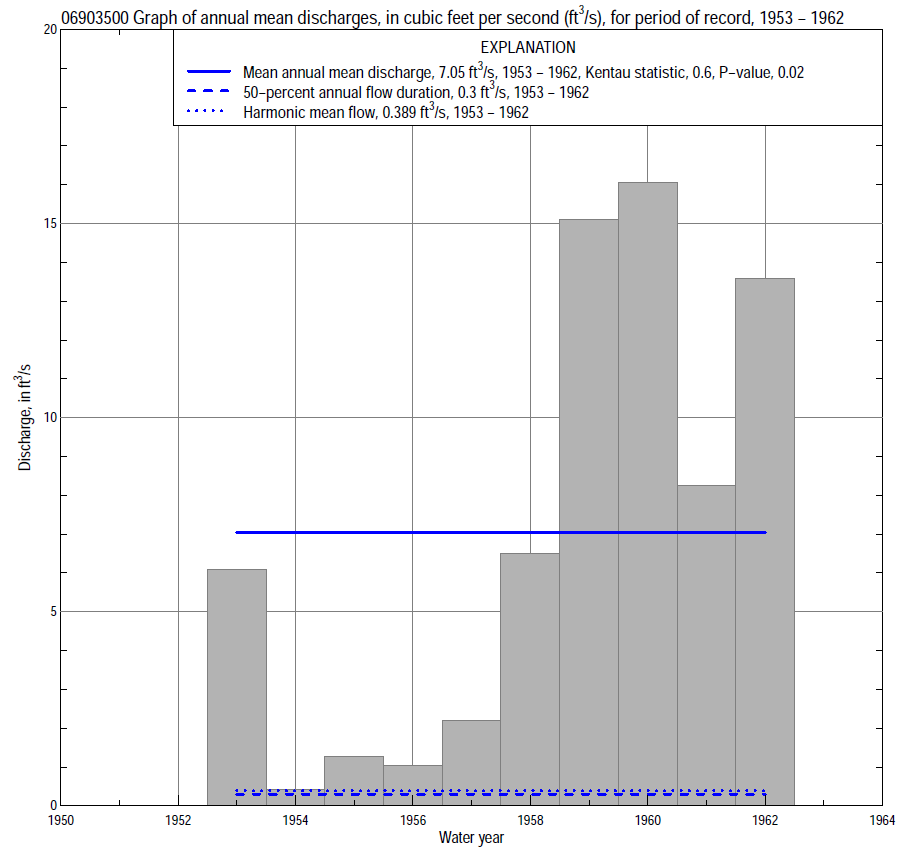 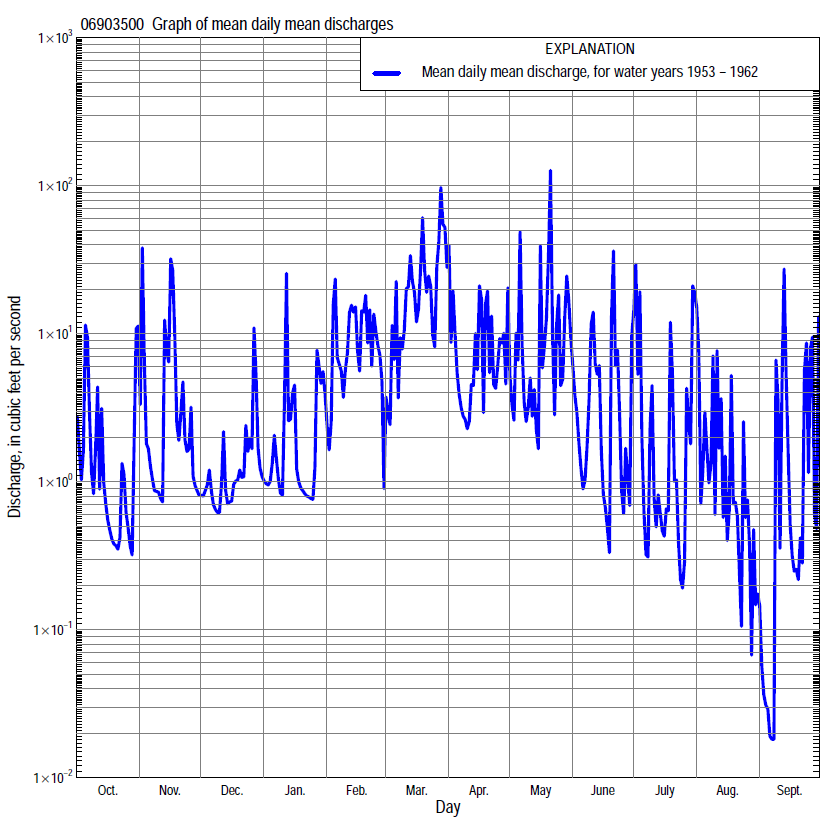 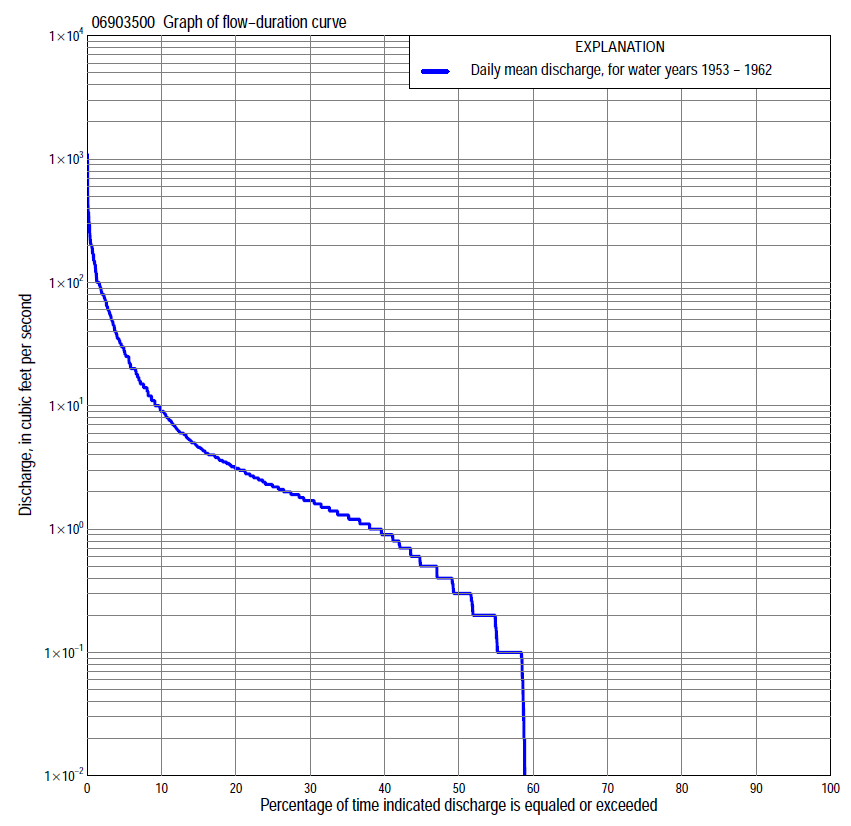 Statistics Based on the Entire Streamflow Period of Record(Annual and seasonal nonexceedance probability of low discharges not determined because of insufficient data.)06903500 Monthly and annual flow durations, based on 1953–62 period of record (10 years)06903500 Monthly and annual flow durations, based on 1953–62 period of record (10 years)06903500 Monthly and annual flow durations, based on 1953–62 period of record (10 years)06903500 Monthly and annual flow durations, based on 1953–62 period of record (10 years)06903500 Monthly and annual flow durations, based on 1953–62 period of record (10 years)06903500 Monthly and annual flow durations, based on 1953–62 period of record (10 years)06903500 Monthly and annual flow durations, based on 1953–62 period of record (10 years)06903500 Monthly and annual flow durations, based on 1953–62 period of record (10 years)06903500 Monthly and annual flow durations, based on 1953–62 period of record (10 years)06903500 Monthly and annual flow durations, based on 1953–62 period of record (10 years)06903500 Monthly and annual flow durations, based on 1953–62 period of record (10 years)06903500 Monthly and annual flow durations, based on 1953–62 period of record (10 years)06903500 Monthly and annual flow durations, based on 1953–62 period of record (10 years)06903500 Monthly and annual flow durations, based on 1953–62 period of record (10 years)[ND, not determined][ND, not determined][ND, not determined][ND, not determined][ND, not determined][ND, not determined][ND, not determined][ND, not determined][ND, not determined][ND, not determined][ND, not determined][ND, not determined][ND, not determined][ND, not determined]Percentage of days discharge equaled or exceededDischarge (cubic feet per second)Discharge (cubic feet per second)Discharge (cubic feet per second)Discharge (cubic feet per second)Discharge (cubic feet per second)Annual flow durationsAnnual flow durationsPercentage of days discharge equaled or exceededOctNovDecJanFebMarAprMayJuneJulyAugSeptAnnualKentau statisticP-value990.000.000.000.000.000.000.000.000.000.000.000.000.000.000ND980.000.000.000.000.000.000.000.000.000.000.000.000.000.000ND950.000.000.000.000.000.000.000.000.000.000.000.000.000.000ND900.000.000.000.000.000.000.000.000.000.000.000.000.000.000ND850.000.000.000.000.000.000.000.100.000.000.000.000.000.000ND800.000.000.000.000.000.000.500.200.000.000.000.000.000.000ND750.000.000.000.000.000.00  1.10.300.100.000.000.000.000.1110.486700.000.000.000.000.00  1.0  1.40.400.100.000.000.000.000.3110.090650.000.000.000.000.00  1.5  1.90.600.200.000.000.000.000.3110.090600.000.000.000.000.30  1.7  2.30.900.200.000.000.000.000.3330.070550.000.000.300.200.50  1.7  2.6  1.30.200.000.000.000.200.3330.070500.000.400.500.40  1.1  1.9  3.0  1.50.300.000.000.000.300.3780.073450.000.600.600.50  1.9  2.6  3.2  2.00.400.100.000.000.600.5110.034400.00 1.00.800.60  2.6  3.8  3.5  2.20.700.100.000.00    1.00.5110.034350.40 1.20.900.90  3.4  5.6  4.1  2.60.900.200.000.00    1.30.5110.037300.70 1.5 1.1 1.1  5.0  8.8  4.6  3.4 1.10.400.100.10    1.70.4890.05125 1.0 1.8 1.3 1.4  9.0  12  5.3  4.3 1.50.600.300.20    2.30.5330.03220 1.4 2.2 1.6 2.0  12  18  6.2  6.0 1.9  1.20.600.40    3.20.5330.03715 1.6 3.1 2.4 2.8  16  33  9.0  8.0 2.5  1.9 1.3 1.0    4.70.5780.02510 2.7 5.0 3.3 3.8  25  60  14  16 4.8   3.8 2.6 1.9    9.00.5560.030  5 8.0 20 5.0 9.0  40100  32  63 20  14 6.2 5.3280.5330.039  2 30 72 6.7 30100210140150 36  57 27 57800.6000.020  1 80 95 16 40110290150180 64190 65 85   1400.6440.01206903500 Annual exceedance probability of instantaneous peak discharges, in cubic feet per second (ft3/s), based on the Weighted Independent Estimates method,06903500 Annual exceedance probability of instantaneous peak discharges, in cubic feet per second (ft3/s), based on the Weighted Independent Estimates method,06903500 Annual exceedance probability of instantaneous peak discharges, in cubic feet per second (ft3/s), based on the Weighted Independent Estimates method,06903500 Annual exceedance probability of instantaneous peak discharges, in cubic feet per second (ft3/s), based on the Weighted Independent Estimates method,06903500 Annual exceedance probability of instantaneous peak discharges, in cubic feet per second (ft3/s), based on the Weighted Independent Estimates method,Annual exceed-ance probabilityRecur-rence interval (years)Discharge (ft3/s)95-percent lower confi-dence interval (ft3/s)95-percent upper confi-dence interval (ft3/s)0.50027344591,1700.20051,8701,2202,8600.100102,8401,8604,3300.040254,4202,8606,8500.020505,7103,5809,1000.0101007,1004,33011,6000.0052008,6005,10014,5000.00250010,4005,86018,600and based on the expected moments algorithm/multiple Grubbs-Beck analysis computed using a historical period length of 11 years (1952–1962)and based on the expected moments algorithm/multiple Grubbs-Beck analysis computed using a historical period length of 11 years (1952–1962)and based on the expected moments algorithm/multiple Grubbs-Beck analysis computed using a historical period length of 11 years (1952–1962)and based on the expected moments algorithm/multiple Grubbs-Beck analysis computed using a historical period length of 11 years (1952–1962)and based on the expected moments algorithm/multiple Grubbs-Beck analysis computed using a historical period length of 11 years (1952–1962)0.50026093131,1300.20051,3507423,1200.100102,0101,0905,9400.040253,0501,58012,8000.020503,9801,95022,0000.0101005,0302,33036,5000.0052006,2202,70059,1000.0025008,0203,180109,000Kentau statisticKentau statistic0.418P-valueP-value0.087Begin yearBegin year1952End yearEnd year1962Number of peaksNumber of peaks1106903500 Annual exceedance probability of high discharges, based on 1953–62 period of record (10 years)06903500 Annual exceedance probability of high discharges, based on 1953–62 period of record (10 years)06903500 Annual exceedance probability of high discharges, based on 1953–62 period of record (10 years)06903500 Annual exceedance probability of high discharges, based on 1953–62 period of record (10 years)06903500 Annual exceedance probability of high discharges, based on 1953–62 period of record (10 years)06903500 Annual exceedance probability of high discharges, based on 1953–62 period of record (10 years)06903500 Annual exceedance probability of high discharges, based on 1953–62 period of record (10 years)Annual exceedance probabilityRecur-rence interval (years)Maximum average discharge (ft3/s) for indicated number of consecutive daysMaximum average discharge (ft3/s) for indicated number of consecutive daysMaximum average discharge (ft3/s) for indicated number of consecutive daysMaximum average discharge (ft3/s) for indicated number of consecutive daysMaximum average discharge (ft3/s) for indicated number of consecutive daysAnnual exceedance probabilityRecur-rence interval (years)13715300.9901.01199.14.52.61.10.9501.0539 20106.43.50.9001.1158 2916106.00.8001.2592 482517110.500   22261186342290.200   555428614993640.100 10886451230135890.040 251,4607263591951200.020 502,0209844762441420.010    1002,7001,2906102941630.005    2003,5301,6507623471820.002    5004,8802,220994419205Kentau statisticKentau statistic0.5560.4220.6000.5560.600P-valueP-value0.0320.1070.0200.0320.020